Free Archives Disaster Preparedness In-Person Workshop (Gulf Coast/Galveston Bay Area, TX)Sponsored by the University of Houston-Clear Lake’s Archives and Special Collections and the National Endowment for the Humanities (NEH)The University of Houston-Clear Lake Archives and Special Collections is hosting a free full-day archives disaster preparedness in-person workshop on Saturday, March 23, 2024, from 9 A.M. to 4 P.M. at the UHCL Pearland campus in Pearland, TX. The workshop includes lecture sessions, hurricane disaster training, and a hands-on wet salvage exercise with duplicate archival materials. Designed for archivists who have not received disaster training or those who need a refresher course, this training will provide realistic material recovery experience. The training allows up to 15 participants from archives, special collections, museums, libraries, or non-profit institutions along the Gulf Coast/Galveston Bay Area of Texas only, and it is geared towards small to mid-sized cultural heritage institutions. The workshop may be opened up to participants from larger institutons depending on the initial response. Staff members must be from institutions within the triangular geographic area covering from Seabrook to Alvin to Victoria, Texas, or the greater Houston area. Respected preservation consultant Rebecca Elder, owner and operator of Rebecca Elder Cultural Heritage Preservation in Austin will be leading all aspects of the workshop and salvage exercise. Ms. Elder is currently an adjunct faculty in preservation management at the University of Texas in Austin.  The workshop will be held at: UHCL Pearland, Health Sciences and Classroom Building, 1200 Pearland Pkwy, Pearland, TX 77581On-site parking is free for all attendees. Registration is required and first come, first served.  Please register through the following form: http://tinyurl.com/27r9pueh 	 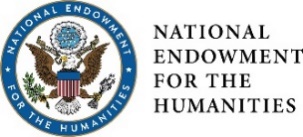                                                                                                                                      Any views, findings, conclusions, or recommendations expressed in this workshop, do not necessarily represent those of the National Endowment for the Humanities.